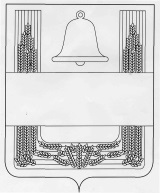 СОВЕТ ДЕПУТАТОВ СЕЛЬСКОГО ПОСЕЛЕНИЯ ОТСКОЧЕНСКИЙ СЕЛЬСОВЕТ ХЛЕВЕНСКОГО МУНИЦИПАЛЬНОГО РАЙОНА ЛИПЕЦКОЙ ОБЛАСТИ РОССИЙСКОЙ ФЕДЕРАЦИИТридцать девятая сессия пятого созываРЕШЕНИЕ04 июня  2018 года                         с.Отскочное                                            № 88О внесении изменений в Положение "О денежном содержании и дополнительных гарантиях выборного должностного лица администрации сельского поселения  Отскоченский сельсовет Хлевенского муниципального района"Рассмотрев представленный главой администрации сельского поселения Отскоченский сельсовет проект "Изменений в Положение "О денежном содержании и дополнительных гарантиях выборного должностного лица администрации сельского поселения Отскоченский сельсовет Хлевенского муниципального района", в соответствии со статьей 30 Устава  сельского поселения Отскоченский сельсовет Хлевенского муниципального района Липецкой области, учитывая решения постоянных депутатских комиссий, Совет депутатов сельского поселения Отскоченский сельсовет Хлевенского района Липецкой области РЕШИЛ:1. Принять "Изменения в Положение "О денежном содержании и дополнительных гарантиях выборного должностного лица администрации сельского поселения Отскоченский сельсовет  Хлевенского муниципального района" принятое решением Совета депутатов от 06.10.2016г. № 35 (Прилагаются)2. Направить "Изменения в Положение "О денежном содержании и дополнительных гарантиях выборного должностного лица администрации сельского поселения Отскоченский сельсовет Хлевенского муниципального района" главе сельского поселения Отскоченский сельсовет для подписания и обнародования.3.Настоящее решение вступает в силу со дня его принятия.Председатель Совета  депутатов сельского Поселения Отскоченский сельсовет                                        А.В.ТамбовцевПриложение  к решению Совета депутатов сельского поселения Отскоченский сельсовет  «О внесении изменений в Положение "О денежном содержании и дополнительных гарантиях выборного должностного лица администрации сельского поселения  Хлевенского муниципального района»Изменения в Положение "О денежном содержании и дополнительных гарантиях выборного должностного лица администрации сельского поселения Отскоченский сельсовет  Хлевенского муниципального района" Статья 1.Внести в Положение "О денежном содержании и дополнительных гарантиях выборного должностного лица  сельского поселения Отскоченский сельсовет", принятое решением Совета депутатов Хлевенского муниципального района от 06.10.2016г. № 35 следующие изменения:1) в статье 2 в пункте 2.3.:а) абзац первый изложить в новой редакции следующего содержания:"- премия по итогам работы за полугодие - в размере 100 процентов ежемесячного денежного вознаграждения с учетом ежемесячного денежного поощрения;";б) абзац второй изложить в новой редакции следующего содержания:"- премия по итогам работы за год - в размере 100 процентов ежемесячного денежного вознаграждения с учетом ежемесячного денежного поощрения.";2) статью 4 изложить в следующей редакции:"4. Формирование фонда оплаты трудаПри формировании фонда оплаты труда выборных должностных лиц местного самоуправления предусматриваются средства на выплату (в расчете на год):ежемесячного денежного вознаграждения - в размере 12 ежемесячных денежных вознаграждений;ежемесячного денежного поощрения - в размере 6 ежемесячных денежных вознаграждений;премий по итогам работы за полугодие - в размере 2 ежемесячных  денежных  вознаграждений с учетом ежемесячного денежного поощрения;";премии по итогам работы за год - в размере в размере 1 ежемесячного денежного вознаграждения с учетом ежемесячного денежного поощрения;";материальной помощи в размере 1 ежемесячного денежного вознаграждения;единовременной выплаты при предоставлении отпуска - в размере 2 ежемесячных денежных вознаграждений.".Статья 2.Настоящие Изменения вступают в силу со дня их принятия.Глава сельского поселения Отскоченский сельсовет                                              А.В.Тамбовцев